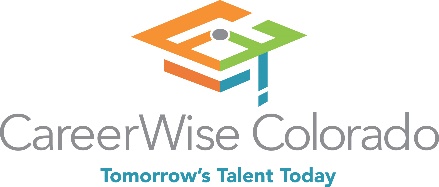 Trusted 10NameGenderRaceAgeEducationSexual OrientationReligionMarried